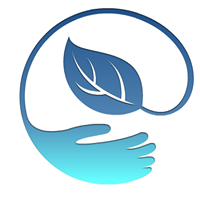 Mission StatementPartners in Pediatric Therapy’s goal and mission is to serve the children in our area, to help them become more independent, and to improve their quality of life. We strive to provide individuals with the highest quality of rehabilitation services. The clinic is dedicated to assisting individuals in achieving their maximum level of physical and cognitive function. Partners in Pediatric Therapy’s personnel strive to maintain optimal standards of professional practice and exercise professional judgment in the delivery of quality service to each individual served. The personnel adhere to and support the mission, purpose, philosophy, and code of ethics of each profession providing service. Partners in Pediatric Therapy will abide by the letter and spirit of the laws and regulations of the local, state, and federal governments, with regard to all of its operations. • The Clinic will be managed to provide the highest level of service to both patients and participating medical professionals. • The Clinic acknowledges the intrinsic value of the individual, and pledges itself to behave toward each patient, practitioner, and employee in a manner, which honors and promotes his or her dignity and value as a person.• The Clinic will manage its affairs and resources to ensure high value to its clientele and fair and honorable treatment of its employees and suppliers. • The Clinic will not discriminate in its treatment of any person or group of persons, on the basis of race, gender, national origin, or religious affiliation. 